Губченко Марина Александровна ОБОУ ДОД "Курский ОДЭБЦ"Педагог дополнительного образованияЖивой уголок как средство творческого развития детей  в экологическом образовании.Воспитательное значение природы трудно переоценить. Общение с природой положительно влияет на человека, делает его добрее, мягче, будит в нем лучшие чувства. Особенно велика роль природы в воспитании детей.Именно в эти годы закладывается психологическая основа для такой деятельности, развиваются воображение и фантазия, творческое мышление, воспитывается любознательность, формируются умения наблюдать и анализировать явления, проводить сравнения, обобщать факты, делать выводы, критически оценивать деятельность, воспитываются самостоятельность, активность, инициатива, начинают складываться и дифференцироваться интересы, склонности, формируются потребности, лежащие в основе творческого труда.Отличительный признак творческой деятельности детей - субъективная новизна продукта деятельности. Главным фактором, определяющим творческие возможности ребенка, является его опыт: творческая деятельность воображения находиться в прямой зависимости от богатства и разнообразия прошлого опыта человека. А отсюда вытекает и ᴨȇрвая важнейшая задача в формировании творческих способностей младших школьников. Для того, чтобы сформировать у обучающихся умение творчески решать задачи, необходимо, прежде всего, заботиться о развитии у них кругозора, о создании реальной чувственной основы для воображения, необходимо накопление в сознании ребенка образов, из котоҏыҳ путем воображения могут создаваться новые образы. Природа - по истине неисчерпаемая кладовая для творчества, а задача ᴨȇдагога - воспитывать у ребенка умение видеть ее красоту. Многие младшие школьники проявляют большой интерес к окружающему их миру, но часто не могут найти ответы на возникающие у них вопросы ни дома, ни в школе.Лучшей формой привлечения детей к творческой деятельности становятся занятия в различных кружках, студиях, центрах детского творчества. Включение школьников в трудовую деятельность  во внеурочной воспитательной работе, создает благоприятные условия для развития  творчества детей.  Практика экологического воспитания детей убеждает в том, что творческое общение с природой - сильнейший метод всестороннего воспитания и развития в ребенке лучших человеческих качеств. Переживание увиденного, услышанного, созерцание и слушание В.А. Сухомлинский справедливо рассматривал как ᴨȇрвое окно в мир прекрасного. Ведь чтобы ребенок научился видеть прекрасное, слышать звуки природы, наблюдать и творить нужно учить его этому. И это главная задача педагога. Умение видеть прекрасное - основа художественно-творческого развития человека, общающегося с природой. Однако, только лишь созерцания и наслаждения природной красотой недостаточно для развития у детей творческого отношения к природе. Здесь необходима хорошо организованная систематическая работа обучающихся, обесᴨȇчивающая формирование у них экологического сознания и нравственно-эстетического отношения к природе. 	Большие возможности в решении таких задач экологического образования предоставляют живые уголки. У современных детей, особенно у детей, живущих в городе, практически утеряна связь с природой. Важно показать детям, что живой уголок нужен нам, чтобы сохранить таким образом связь с живой природой. Программы зоологических кружков  Центра ориентированы на развитие мышления детей, их воображения, творческой активности, наблюдательности и любознательности. Они вносят вклад в экологическое и нравственное воспитание детей, формируя убеждённость в необходимости заботы о сохранении уникальной природы Земли. Содержание данных программ рассчитано на то, чтобы помочь детям расширить свои знания о животных живого уголка и дать детям возможность живого общения с животными. Очень важно, что знания детей об окружающем мире даются в определенной системе и последовательности и  объясняются в форме доступной для обучающихся. Проблемы охраны природы  рассматриваются  ненавязчиво, постеᴨȇнно, так как главная задача - вызвать интерес к природным объектам, воспитать уважение ко всему живому. Собственный труд детей по уходу за  животными, повышает действенность экологического воспитания, способствует превращению знаний в экологические убеждения. В  программах отводится время на проведение исследовательской творческой  деятельности: наблюдений и опытов в условиях уголка живой природы, что является неотъемлемой частью развития творческих способностей детей. Дневник наблюдений побуждает ребенка не только воспринимать, но и кратко записывать свои наблюдения за  животными; зарисовывать и раскрашивать картинки, заучивать стихотворения и пословицы, отгадывать загадки. В дневнике наблюдений детям предлагаются и творческие задания эстетического плана: раскрасить изображенных животных, детям предлагается отгадать загадки и нарисовать то, что они обозначают. Цель такой деятельности – стимулировать развитие интеллектуально-творческого потенциала младшего школьника через развитие и совершенствование исследовательских способностей и навыков исследовательского поведения. Готовый материал мы вместе оформляем, и ребенок готовится выступать на  научно-практической конференции.(пример)  И как проявление заботы о природе, предлагается сделать кормушку для птиц.Различные виды творческих работ  обучающихся  направлены на стимулирование такой эстетической и художественно-творческой деятельности, которая воспитывает любовь к природе. Детское творчество отражает окружающий мир, природу как на основе непосредственного их восприятия. Чем больше ребенок накапливает знаний о природе, тем богаче, ярче становится его воображение, без которого немыслима творческая деятельность. Своеобразно, творчески передают школьники  полученные знания. Чем больше ребенок накапливает знаний о природе, тем богаче, ярче становится его воображение, без которого немыслима творческая деятельность.По рисункам можно судить о том, что особо привлекло внимание ребенка, какие ошибки есть в его представлениях, чем дополнить знания о природе.Маленький ребенок не всегда сам способен увидеть красоту в обыкновенном перышке или скорлупе, поэтому на занятиях в живом уголке с любым объектом,  педагог помогает ребенку научиться не только любоваться им, но и видеть в обычном необычное. Именно так начинает проявляться в детях творчество, которое в самом общем виде есть изменение привычного взгляда на известные предметы и явления.Творчество ребенка начинается с того, что он пробует сам что-то открыть. Педагог на  занятии с аппликациями из природного материала демонстрирует детям несколько очень красиво и правильно выполненных работ на определенную тему, обращая при этом внимание на то, как обычные листья, цветы и травки превращаются в нечто совершенно новое, необычное и очень красивое. Такие работы играют роль творческого стимулятора, поскольку всегда вызывают восторг детей своей необычностью. Затем учитель предлагает детям сделать свои работы на эту же тему. Далее поэтапно объясняет ход работы, акцентируя внимание детей на то, что очень важно не нарушать очередность этапов, потому что это плохо сказывается на получении хорошего результата. Такое занятие  – это праздник, отдохновение души, полет творчества и утверждение собственного «я» через возможность реализовать какие-то свои ощущения и эмоции. А еще это занятие скрытой от ребенка психотерапии, потому что, создавая свою работу без каких-либо шаблонов, не похожую ни на чью другую, ребенок имеет возможность выплеснуть на бумагу все свои скрытые эмоции и переживания и избавиться от них таким образом, сам того не подозревая. Лучшие работы  выставляются  до следующего занятия. Они создают в кабинете  свою эстетическую среду, дают детям радость и ощущение своей значимости, усиливают желание ребенка работать.Чувство прекрасного в природе одухотворяет деятельность обучающихся по охране окружающего мира . 	Правильное поведение в природе, исключающее нанесение ей вреда, формируется у подрастающего поколения при непосредственном участии его в охране природной среды, заботе о сохранении родной земли. В век новых информационных технологий. Обучающиеся все чаще получают необходимую информацию из источников ИНТЕРНЕТА._ Младшие школьники – это удивительно творческие люди. Их воображение подсказывает им необыкновенные сюжеты сказок, рассказов. Дети готовы поделиться своими творческими идеями с одноклассниками, учителями, родителями.В наше время проблема развития творческой личности получает небывалую актуальность, а работа в этом направлении практическую значимость. У детей должно быть много интересной творческой деятельности, доставляющей почувствовать себя человеком интересным, привлекательным для других. Процесс обучения творчеству должен строиться так, чтобы каждый ребенок  мог выявить и развить свой комплекс способностей, учиться познавать самого себя, развивать на определенном уровне мышление, фантазию, воображение. Успешное развитие творческих способностей возможно лишь при создании определенных условий, благоприятствующих их формированию.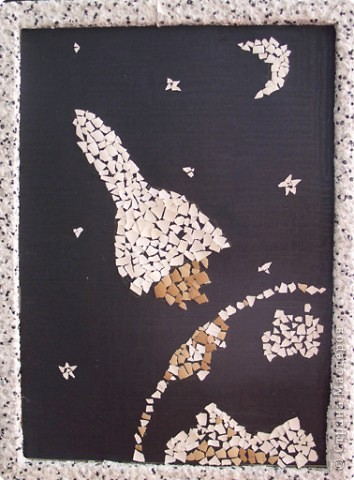 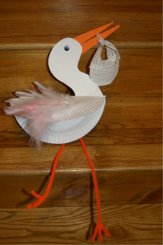 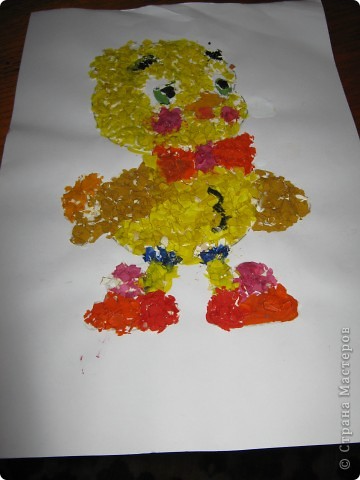 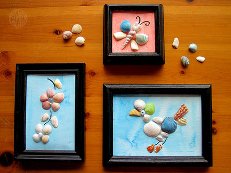 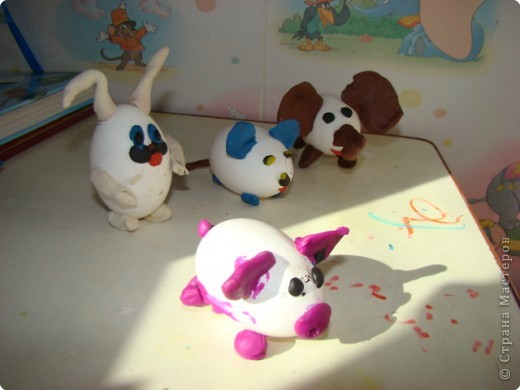 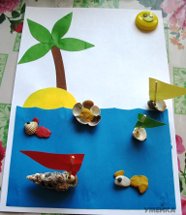 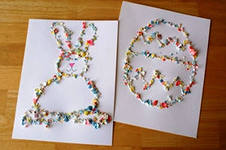 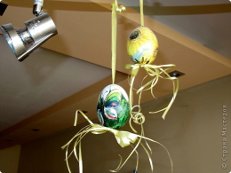 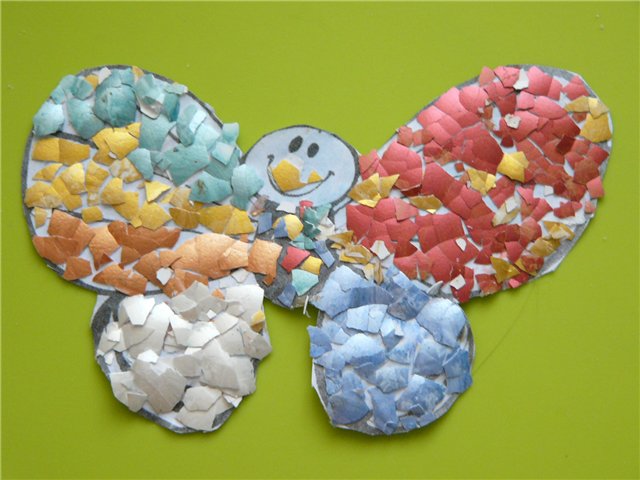 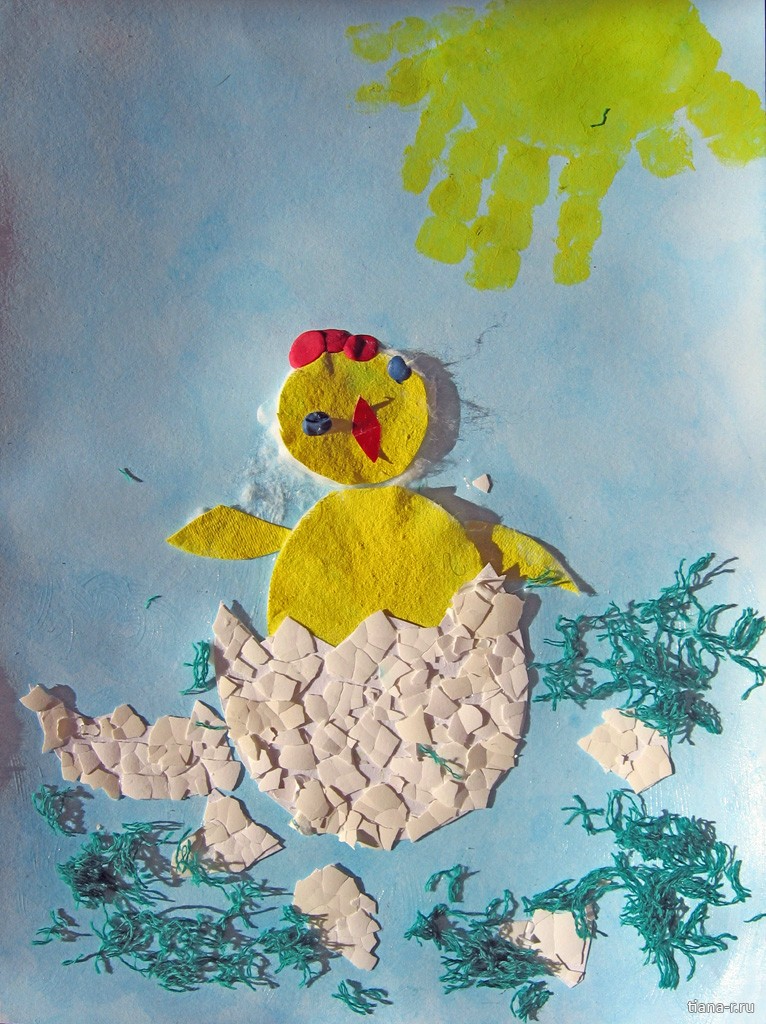 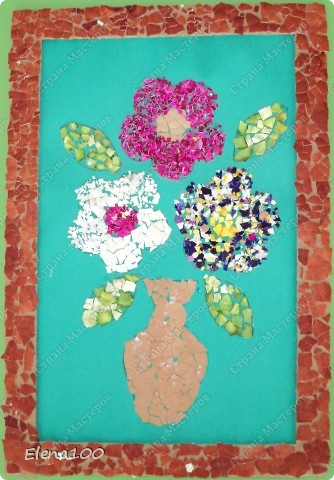 